Specialty Sandwiches1) The Casazza     		        Ham, salami, Prosciutto, Provolone & Italian dressing2) Turkey Club		         Turkey, Bacon, Cheddar Cheese & Avocado3) The River Cat      	       Turkey, Ham, Roast Beef & choice of cheese4) The Big Slick			Hot Turkey, Cranberry & Cream Cheese5) The Night Hawk                 Chicken, Bacon, Avocado & choice of cheese6) Roast Beef Bomb	    	         Roast Beef, Bomb sauce & Cream Cheese7) Pastrami Melt		        Hot Pastrami & choice of cheese8) Hot Chick		        	 Chicken, Hot Sauce, Bomb Sauce & Pepper Jack Cheese9) BBQ Beef				Hot Roast Beef, BBQ sauce & Jack Cheese10) Garden Patch      	 Veggies, Avocado, Cucumber, Olives & choice of cheese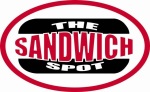 11) Chicken Lickin  		         Chicken, BBQ, Teriyaki, Bomb Sauce & choice of cheese12) Da Big Brudda		         Pastrami, Roast Beef, Salami & choice of cheese13) Capital City Classic             Bacon, Lettuce, Tomato & Avocado 14) The Gateway 	                   Chicken, BBQ sauce & Jack Cheese15) Heat Wave	                Salami, Bomb sauce & Pepper Jack Cheese 16) Mikey Likes It                   Turkey, Avocado, Bomb Sauce & Cream Cheese17) The Phoenix		          Chicken, Cranberry, American cheese18) Sumo Chicken 	                         Chicken, Teriyaki & Jack CheeseAdd Pineapple .5019) Cube Dweller Delight	        	               Turkey, Prosciutto, Avocado & Swiss Cheese20) Cheesy Pig & Cow	        Roast Beef, BBQ Sauce, Bacon & Cheddar Cheese21) Reuben				Hot Pastrami, Sauerkraut, Swiss cheese   1000 Island22) Thai Breaker		         Chicken, pineapple, pepper jack & sweet chili Thai sauce  	Signature Sandwiches $8.49Everything Includes: Mayo, Mustard, Secret Sauce, Lettuce, Tomato, Pickles, Onions & PeppersBasic SandwichesChoice of Meat: 	$7.49Turkey		Roast Beef		Ham		Salami			Pastrami	Tuna		 		Chicken Salad                 Choice of Cheese:  $0.50 cents    		           Swiss, Jack, Cheddar, Pepper Jack, Provolone, American, Ghost PepperRolls: Dutch Crunch, Sourdough, Sweet, WheatSliced Bread:  sourdough, wheat, RyeExtrasBacon                                    $.99Avocado                                 $.99Cranberry                               $.99Cream Cheese                           $.99Bomb sauce                              $.50Secret sauce                            $.50Dressing				 $.50Sides (½ pints)Macaroni Salad			$2.49Potato Salad				$2.49Chips	                          	$1.35COOKIES			       $1.65SaladsSm. Green Salad			$3.49Lg. Green Salad			$5.49Tuna or Chicken Salad		$7.99Chef’s Salad				$7.99Cobb Salad				$8.50Dressings: Ranch, Italian, 1000 Island, Blue cheese, Balsamic Vinaigrette, Fat Free ItalianDrinksCans or bottled water		$1.49Bottled Drinks			$1.89PARTY PLATTERSAVAILABLESmall platter(6 sandwiches)$54.99Large platter(8 sandwiches)$69.99Platter ChoicesHamPastramiRoast BeefSalamiTurkey#1 The Casazza#3 The River Cat#10 Garden Patch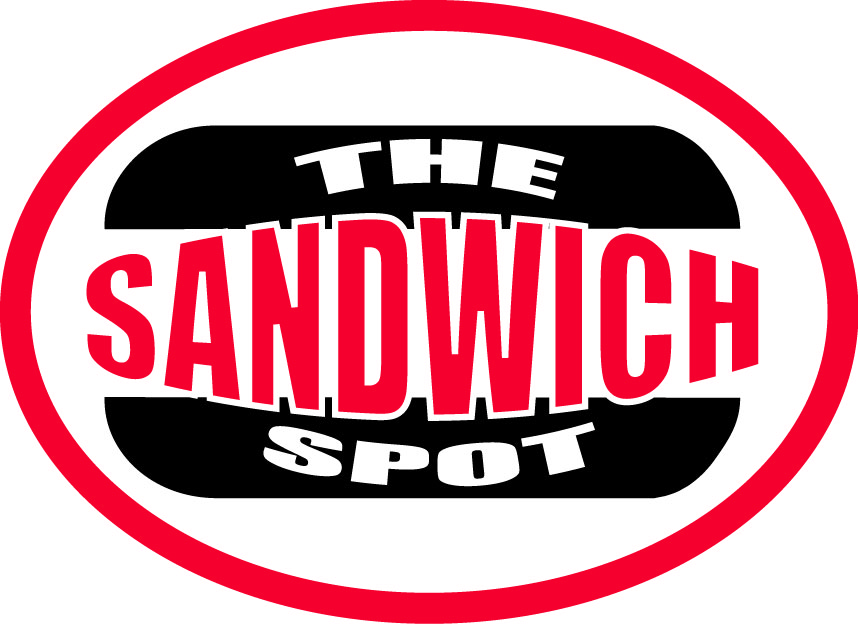 2606 GATEWAY OAKS DR.SACRAMENTO, CA 95833PHONE (916) 927-0188              Call in orders are welcomeBBQ TRI-TIP         TUESDAY & FRIDAYHOURS OF OPERATION:MONDAY- THURSDAY 10am - 5pmFRIDAY 10am – 4pmSATURDAY 11 – 4pm  Order onlinewww.thesandwichspot.com